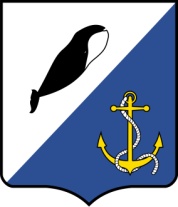 АДМИНИСТРАЦИЯПРОВИДЕНСКОГО ГОРОДСКОГО ОКРУГАПОСТАНОВЛЕНИЕВ целях привидения муниципального нормативного правового акта Администрации Провиденского городского округа в соответствие действующему законодательству, Администрация Провиденского городского округаПОСТАНОВЛЯЕТ:1. Внести в постановление Администрации Провиденского городского округа от 08 июля 2021 г. № 271 «Об утверждении Муниципальной программы «Развитие транспортной инфраструктуры Провиденского городского округа в 2021-2023 годах»» следующее изменение:в преамбуле слова «Постановлением администрации Провиденского муниципального района от 22.11.2013 года № 197 «Об утверждении Порядка разработки, реализации и оценки эффективности муниципальных программ Провиденского муниципального района» заменить словами «постановлением Администрации Провиденского городского округа от 10 июля 2018 года № 212 «Об утверждении Порядка разработки, реализации и оценки эффективности муниципальных программ Провиденского городского округа».2. Обнародовать настоящее постановление в информационно-телекоммуникационной сети Интернет на официальном сайте Провиденского городского округа.3. Настоящее постановление вступает в силу со дня обнародования.4. Контроль за исполнением настоящего постановления оставляю за собой.от 22 сентября 2021 г.№ 361п.г.т. ПровиденияО внесении изменения в постановление Администрации Провиденского городского округа от 08 июля 2021 г. № 271 «Об утверждении Муниципальной программы «Развитие транспортной инфраструктуры Провиденского городского округа в 2021-2023 годах»»И.о. главы АдминистрацииЕ.В. ПодлесныйПодготовил:Волчукова О.С.Согласовано:                 Рекун Д.В.Разослано: дело, УППСХПиТРазослано: дело, УППСХПиТРазослано: дело, УППСХПиТ